桃園市立大有國民中學109學年度第一學期第三次評量試卷※單選題(每題2.5分，共40題，合計100分)西元1943年，17歲的Ingvar Kamprad(英格瓦•坎普拉)創立了IKEA，販售一些家用品像是筆、皮夾和相框。1948年時，他開始多樣化的投資，並販售起家具，1955年時，《IKEA》更開始設計自己的家具。IKEA逐漸擴張服務內容及事業版圖，成為世界知名的家具連鎖店，更深入無數的家庭當中。01. 2020年11月的黑色購物節過後，包含英國、加拿大、日本等27國的IKEA推出「買回計畫」，收購消費者的IKEA舊家具，最高可拿回原價五折，集團執行長說：「IKEA未來10年的發展重點轉向大量循環(mass circularity)的方向」。請問IKEA的企業經營方向，符合下列哪一項觀念？(A)永續發展  (B)綠色消費  (C)分散風險  (D)供給法則02. 去年10月發行的2021年家具型錄將成為最後一本目錄，IKEA宣布型錄走入歷史，往後不再發刊，原因除了環保之外，也因應現代人的消費習慣。每年為了編印、發送300多頁的型錄，產生的印刷及物流費用相當驚人，IKEA這樣的決定會先直接影響哪一部分的費用？(A)消費支出  (B)所得  (C)生產成本  (D)銷貨收入03. 武漢肺炎疫情對全球產業帶來衝擊，但對IKEA來說，實體店面的確受到相當影響，但線上營收卻是暴增45%，顯示消費者雖然困在家中，但是購物需求仍然沒有停歇。請問下列敘述何者正確？(A)暴增45%營收是表現在無形市場當中  (B)消費者是在生產要素市場完成交易  (C)線上營收等於IKEA公司的利潤  (D)消費者的購物需求為生產要素需求04. 創辦人坎普拉在17歲那年將父親獎勵他讀書的獎金拿去開了一家小的商店，賣的是進口雜貨，凡是覺得有利可圖就進貨。請問下列敘述何者正確？(A)坎普拉既是雇主也是受雇者  (B)坎普拉創業有可能會得到高報酬且低風險  (C)坎普拉早期的企業經營型態決策自主性較低  (D)坎普拉展現企業才能逐漸擴張事業版圖05. 根據彭博富豪榜(The Bloomberg Billionaires Index)的估計，坎普拉的身價高達590億美元。雖然名列全球富豪前十名，但坎普拉身上的衣服都是二手市場買來的，平時代步工具是一輛瑞典國產老車，而出國洽公只搭經濟艙。請問坎普拉的行為符合什麼概念？  (A)開源  (B)節流  (C)分散風險  (D)計畫經濟06. IKEA以快速組裝的實用產品聞名，全球目前400多間店的規模，是全球最大的木材購買者，佔全球木材需求的1%。請問木材屬於哪一項生產要素？  (A)自然資源  (B)人力資源  (C)資本  (D)企業才能07. IKEA使用的木材主要來自波蘭、俄羅斯、中國、羅馬尼亞及瑞典這五個國家，來自合法砍伐的林場，不是非法盜伐或是來自天然原始森林的木材。請問IKEA從五個國家購買木材，這是屬於經濟活動循環當中的哪一部分？(A)商品需求  (B)商品供給  (C)生產要素需求  (D)生產要素供給08. IKEA除了確保自身使用的木材來源合法，也和一些非營利組織合作，像是培育馬來西亞的熱帶雨林、在越南規劃天然槐木保育地…等。IKEA所善盡的企業社會責任類型與下列何者相同？(A)利用適當的考核機制決定員工的升遷  (B)提供完整且正確的產品資訊  (C)安排訓練課程提升員工能力  (D)廠商捐出即期食品避免浪費且照顧弱勢09. 在1956年時，坎普拉看到一位員工避免桌子在運送過程造成損害，在包裝時將桌腳拆掉，進而發展出平整包裝(flat-pack)的概念，自此之後，平整包裝及自行組裝的設計成為IKEA的重要靈魂。請問，前述展現了哪一項生產要素的重要性？  (A)自然資源  (B)人力資源  (C)資本  (D)企業才能10. IKEA一直以來以低價作為銷售策略，每個新年度都會有商品降價，2018年的商品價格平均降幅8%。請問IKEA的策略目的為下列何者？  (A)減少成本支出  (B)增加銷售量  (C)提升產品功能  (D)降低交易風險11. IKEA曾經在2019年推出了快閃旅店，將老舊飯店重新翻修，設計九種不同的房型，營運兩個月過後，IKEA即撤離，將改造後的房間留給原飯店業者。請問IKEA這個創新策略與哪一項企業經營行為與原則相關？(A)進行投資行為  (B)進行企業合作  (C)具備風險管理能力  (D)追求最大利潤12. IKEA與華碩旗下的電競品牌ROG玩家共和國異業合作，針對遊戲玩家的需求，開發符合人體工學及玩家可能需要的配件產品，提升玩家在使用電競設備及裝置性能的同時，也與居家功能融合。請問這是考量下列哪一項生產課題？  (A)生產什麼  (B)如何生產  (C)為誰生產  (D)生產地點13. IKEA位於桃園區中山路的分店，在去年7月22日結束營業，23日青埔店正式開幕。在關店倒數時，推出「出清    最終回，全店3折起」，吸引許多民眾逛店選購，把握最後撿便宜的時刻。請問業者是利用什麼原理吸引消費    者？  (A)需求法則  (B)供給法則  (C)受益原則  (D)比較利益巴西作為世界最大牛肉出口國，也逐漸轉向更以蔬果為主的飲食生活。根據《紐約時報》的報導，在過去 6 年間，自認為是素食主義者的巴西民眾翻倍增加；在 2018 年有3,000萬人，也就是 14% 的巴西人，認為自己是素食主義者（vegetarian）、或是純素者（vegan）──後者被認為是最嚴格的一種素食生活方式，除了飲食中不食用動物製品，生活中也不用動物產品。【資料來源：換日線2021.01.04】14. 根據巴西肉品出口產業公會(ABIEC)公布的資料顯示，2018年巴西牛肉出口達164萬公噸，出口量較2017年成長11%，為巴西最大出口量紀錄。在出口額方面，金額高達65.7億美元，較2017年成長7.9%。請問下列敘述何者正確？  (A)巴西出口肉品是依據絕對利益分工  (B)美元這時候具有債務清償功能  (C)65.7億元為巴西的貿易收入  (D)美元是匯率的一種15. 帶動巴西素食飲食風潮的部分原因是，因畜牧業導致森林砍伐問題，以及巴西越來越多關於動物權利的運動，影響巴西人決定在飲食中減少動物製品。請問巴西人轉吃素食的原因，落實哪一項觀念？(A)分散風險  (B)比較利益  (C)綠色消費  (D)社會正義16. 有媒體認為素食風潮的帶動，與流行文化有絕大關係，像是許多網紅透過平台，宣傳以植物製品為主的生活風    格，或是歌手亞莉安娜(Ariana Grande)、麥莉(Miley Cyrus)都是知名的素食者。他們的影響力讓許多人效仿，    開始嘗試吃素。請問這波消費風潮是受到哪一個因素影響？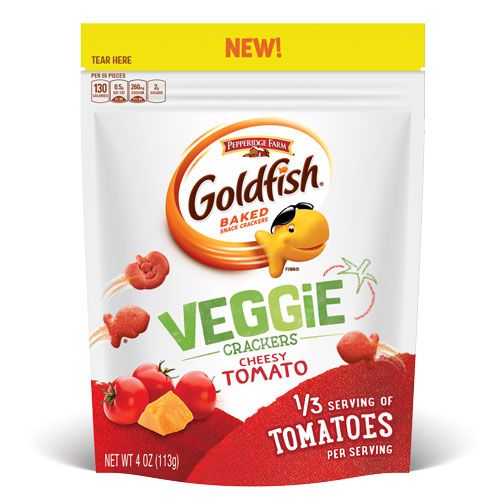     (A)商品價格  (B)所得  (C)預期心理  (D)個人偏好17. 右圖知名的「金魚餅乾」也注意到素食市場，在2019年推出兩個素食口味「紅蘿蔔」及「番茄」，    主打的是對你更好的零食，讓人吃零食吃的更有安全感。請問，前述在經濟活動循環當中，屬於    下列哪一部分？    (A)商品供給  (B)商品需求  (C)生產要素供給  (D)生產要素需求阿舍乾麵成立於1977年，從台南起家，創辦人在2008年看準現代人對即食產品快速、方便的需求，開發出快煮一分鐘就熟的乾麵，再加上醬料包，以一包8元的低價，讓阿舍乾麵在2009年成為當時台灣最大團購網的年度冠軍商品，不僅年收破億元，團購甚至得等半年以上之久。18. 當時阿舍乾麵甫登上團購網冠軍商品，隔年竟發生醬料包膨脹事件，多名民眾等待半年才收到乾麵，卻在收到後幾天，發現醬料包膨脹爆開，發出陣陣惡臭。請問，消費者可以尋求哪一個民間單位的協助？(A)消費者保護處  (B)消費者服務中心  (C)消費者文教基金會  (D)公平交易委員會19. 在發生食安危機後，阿舍乾麵經營受到極大挫敗，也因為資金吃緊開放入股，百貨業微風廣場入股35%，幾番波折後，確定買下80%股權，阿舍乾麵成為微風廣場旗下的品牌。請問阿舍乾麵的企業經營型態為下列何者？(A)獨資  (B)合夥  (C)股份有限公司  (D)異業結盟20. 承上題，這樣的企業經營型態，下列相關敘述，何者正確？(A)決策自主性較高  (B)利潤由股東依出資比例分享  (C)是最單純的企業經營型態  (D)公司合夥人必須用私人財產負擔虧損21. 自從微風集團進駐經營阿舍乾麵後，食安注重及品牌形象都大幅躍進，已經穩坐台灣乾麵市場的龍頭，市占率約4成。加上近年進軍海外市場，尤其是在美國銷售驚人，讓阿舍乾麵決定在台南興建新廠房。請問增建廠房屬於哪一項企業經營行為與原則？(A)進行投資行為  (B)進行企業合作  (C)具備風險管理能力  (D)投入綠色經濟22. 根據阿舍乾麵的規劃，新廠房落腳在台南永康科工區，預估可以在第四季開始投入生產，一日產能可達20萬包，與舊廠產能總計可達50萬包。請問廠房屬於哪一項生產要素？(A)自然資源  (B)人力資源  (C)資本  (D)企業才能23. 阿舍乾麵的新廠房的樓地板面積約1800坪，將投入14億元興建。投入這麼高的金額蓋廠房，原因在於阿舍乾麵的工廠與傳統相當不同，乾麵70%製造過程皆是自動化，且符合食品標準認證的現代化生產方式。請問14億元對阿舍乾麵來說，屬於下列何者？(A)所得  (B)消費支出  (C)銷貨收入  (D)生產成本24. 去年受到疫情影響，宅經濟快速成長，也讓阿舍乾麵在美國市場賣出了3000萬包，而在日本及韓國市場也是反應熱絡，但由於美國需求量太大，海外供貨以美國為主，日韓部分出貨緩慢。請問阿舍乾麵在市場呈現什麼樣態？  (A)供不應求  (B)供需均衡  (C)供過於求  (D)比較利益25. 阿舍乾麵在2020年的營收超過8億元，當中的5成5業績是靠美國市場貢獻，不難看出美國市場對於阿舍乾麵的重要程度。近期新台幣兌美元匯率「升勢」驚人，一度見到27字頭。若其他條件不變，僅依據匯率變化，下列敘述何者正確？  (A)對阿舍乾麵而言，美國市場的收入縮水  (B)新台幣升值對阿舍乾麵來說，是一大利多  (C)對阿舍乾麵不會產生任何影響  (D)阿舍乾麵的生產成本會增加26. 阿舍乾麵推出一包499元的「老饕和牛牛肉麵」，震驚市場。牛肉來自澳洲頂級和牛，採用每頭牛僅10%的特選牛肋部位，配上大骨熬製湯頭，全台限量1000份。對乾麵市場來說，這是相當不可思議的價位，但是隨即搶購一空。請問這樣的消費行為是哪一種法則的例外狀況？(A)機會成本  (B)需求法則  (C)供給法則  (D)比較利益27. 日前微風慈善基金會與阿舍乾麵在微風廣場舉辦第三屆「挽袖捐熱血 微風分享愛」的捐血活動，為了號召民眾參與，只要捐出一袋血，基金會捐出阿舍乾麵給育幼院的孩童，讓愛心加倍，為社會注入一股暖流。請問企業負起了哪一項社會責任？  (A)對消費者  (B)對員工  (C)對社會  (D)對自然環境28. 阿舍乾麵在去年更新品牌購物官網，強化線上通路經營，新的官網上線後，在疫情推波助瀾下，在短短三個月就增加2萬多名會員，目前已經累積超過5萬名會員。這些會員資料讓阿舍乾麵可以更了解消費者需求，提供更滿足需求的商品。若依據市場形體及交易對象與內容區分，阿舍乾麵官網屬於下列哪一種市場類型？(A)有形市場；商品市場  (B)有形市場；生產要素市場  (C)無形市場；商品市場  (D)無形市場；生產要素市場29. 阿舍乾麵從創立到現在，一直以來都沒有商品代言人，但有一位美國職籃熱火隊球員Duncan Robinson，因大學時期熱愛阿舍乾麵，近日更是透過經紀人洽談，成為品牌代言人，讓阿舍乾麵在美國市場獲得一大助力。請問名人代言商品會影響消費者需求的哪一個因素？(A)商品價格  (B)所得  (C)預期心理  (D)個人偏好30. 微風首次跨入食品製造領域，如何改造傳統製麵廠，符合各項食品檢驗標準、取得食安認證，成為首要任務，所    以阿舍乾麵每年花在食品檢驗認證的費用破百萬。雖然檢驗費用高，但在消費者心中建立品牌形象，仍是很划算    的策略。請問阿舍乾麵的策略涵蓋哪一種概念？    (A)機會成本  (B)受益原則  (C)比較利益  (D)分散風險美國職場資訊平台Glassdoor近期發布《2021就業環境報告》，首席經濟學家安德魯．張伯倫（Andrew Chamberlain）表示，疫情與經濟雙重因素造成的危機，使這次的經濟衰退與以往完全不同，疫情已經顛覆了人們的生活及工作習慣，有可能近幾年內都無法回到過去的狀況。【資料來源：數位時代2020.12.15】31. 我國目前總人口為2,350萬人，根據行政院主計處所公布的11月份資料顯示，勞動力人口為1,200萬人，失業率為3.75%，請問失業人口大約為多少？(A)40萬  (B)45萬  (C)50萬  (D)55萬32. 請判斷下列狀況：(甲)剛被公司裁員正在找工作的新之助  (乙)中年失業轉職賣雞排的廣志  (丙)專心攻讀博士學位的胖虎  (丁)30歲仍宅在家的啃老族大雄  (戊)大學剛畢業到處面試的靜香  (己)任教三十多年而退休的花媽  (庚)剛離職想轉換跑道尚未成功的喬治。請問有多少人會被政府列為失業狀態？(A)2人  (B)3人  (C)4人  (D)5人33. 行政院主計處的資料中，按年齡層觀察，15至19歲者失業率8.65%，20至24歲者為12.15%，大多為初次尋職，處職場調適階段，導致失業率偏高。請問這種狀態的失業情形，稱為下列何者？(A)摩擦型失業  (B)結構型失業  (C)循環型失業  (D)季節型失業34. 勞動部的官員表示，受到疫情影響，2020年請領失業給付的民眾有增加，截至九月已經核發85億元，直逼2019年全年的90億元。請問，關於失業給付的相關規定，可以查詢下列哪一項法律？(A)民法  (B)勞動基準法  (C)就業保險法  (D)失業給付法35. 為了避免疫情加劇，保持社交距離及在家遠距工作的情形，讓消費者和企業做出了一些習慣改變，導致實體商店的消費大減，成千上萬的工作遭到裁減。企業因應疫情進行裁員，反應在經濟活動循環圖的哪一部分減少？(A)商品需求  (B)商品供給  (C)生產要素需求  (D)生產要素供給36. 求職網站yes123於去年八月公布一份問卷調查結果，有59.1%的職場新鮮人表示無奈碰到疫情，找一份工作平均得投108封履歷，待業的痛苦指數破表。請問求職者投履歷的行為，屬於經濟活動循環圖的哪一部分？(A)商品需求  (B)商品供給  (C)生產要素需求  (D)生產要素供給37. 從yes123求職網的調查顯示，職場新鮮人預期的月薪平均為29,244元，對比實際領到的月薪，平均則落在28,153元。新鮮人期望與實領的月薪，兩者中間落差有1,091元，並有四分之三的人表示，不滿意現在的月薪水準，所以開源成為相當重要的課題。表格為職場新鮮人紫瑜的理財分析表，依投資報酬率高至低排列為股票、基金、外幣，請判斷表格中的甲、乙可能為下列何者？(A)甲：25；乙：15  (B)甲：26；乙：17  (C)甲：27；乙：19  (D)甲：28；乙：2038. 大環境變化無常，讓許多人思考自身的理財規劃，但是也陷入投資的迷思，投資專家建議，市面上投資商品百百種，沒有一定的好壞，只有是否適合自己。請問下列哪一項理財觀念有錯誤？(A)存款仍有可能遇到貨幣貶值的風險  (B)政府籌措資金發行的有價證券稱為公債  (C)共同基金是資金交由基金管理人運用，風險最低  (D)高投資報酬率的理財工具伴隨高風險39. 郝青傑是一位創業青年開設了一家清潔公司，公司有兩名員工的清潔    工作表現如表格所示，請問郝青傑應該讓兩名員工如何分工，才能發    揮最大效益？  (A)全部由小威負責    (B)全部由小猛負責      (C)小威負責擦窗戶，小猛負責拖地板  (D)小威負責拖地板，小猛負責擦窗戶40. 愛心聯合勸募在中山公園舉辦園遊會，童軍團的攤位賣炸黑輪、烤香腸及    奶茶，收入明細如附表。辛苦了一天，共獲得利潤3千元，請問奶茶的銷    售量是多少杯？    (A)100杯  (B)200杯  (C)250杯  (D)150杯【試題結束，請多檢查畫卡是否正確無誤！】年 級九年級考 試科 目公民公民公民命 題範 圍第五冊全作 答時 間45分班 級姓 名座 號分 數投資工具投資金額(萬元)贖回金額(萬元)股票25甲基金1011外幣乙21擦窗戶拖地板小威4扇/五分鐘16坪/五分鐘小猛6扇/五分鐘18坪/五分鐘產品價格成本銷售量炸黑輪10　元／份5　元／份100　份烤香腸20　元／條12　元／條200　條奶茶10　元／杯4　元／杯？杯